Modelformulier voor ontbinding / herroepingDit formulier alleen invullen en terugzenden als u de overeenkomst wilt ontbinden / herroepen.U kunt ook per e-mail of telefonisch aangeven dat u de overeenkomst wilt herroepen, maar enkel dit formulier toevoegen aan de retourzending is ook goed.Aan: Gewoon StoelGoorsestraat 4h7041 GA ‘s-Heerenbergklantenservice@gewoonstoel.nlIk/Wij (*) deel/delen (*) u hierbij mede dat ik/wij (*) onze overeenkomst betreffende de verkoop van de volgende goederen/levering van de volgende dienst (*) herroep/herroepen (*)Besteld op (*) / Ontvangen op (*):Ordernummer:Reden van retour (niet verplicht):Naam/Namen consument(en):Adres consument(en):Handtekening van consument(en):(alleen wanneer dit formulier op papier wordt ingediend)Datum:(*) Doorhalen wat niet van toepassing is.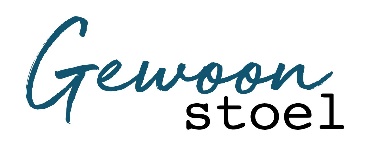 